Dossier d’admission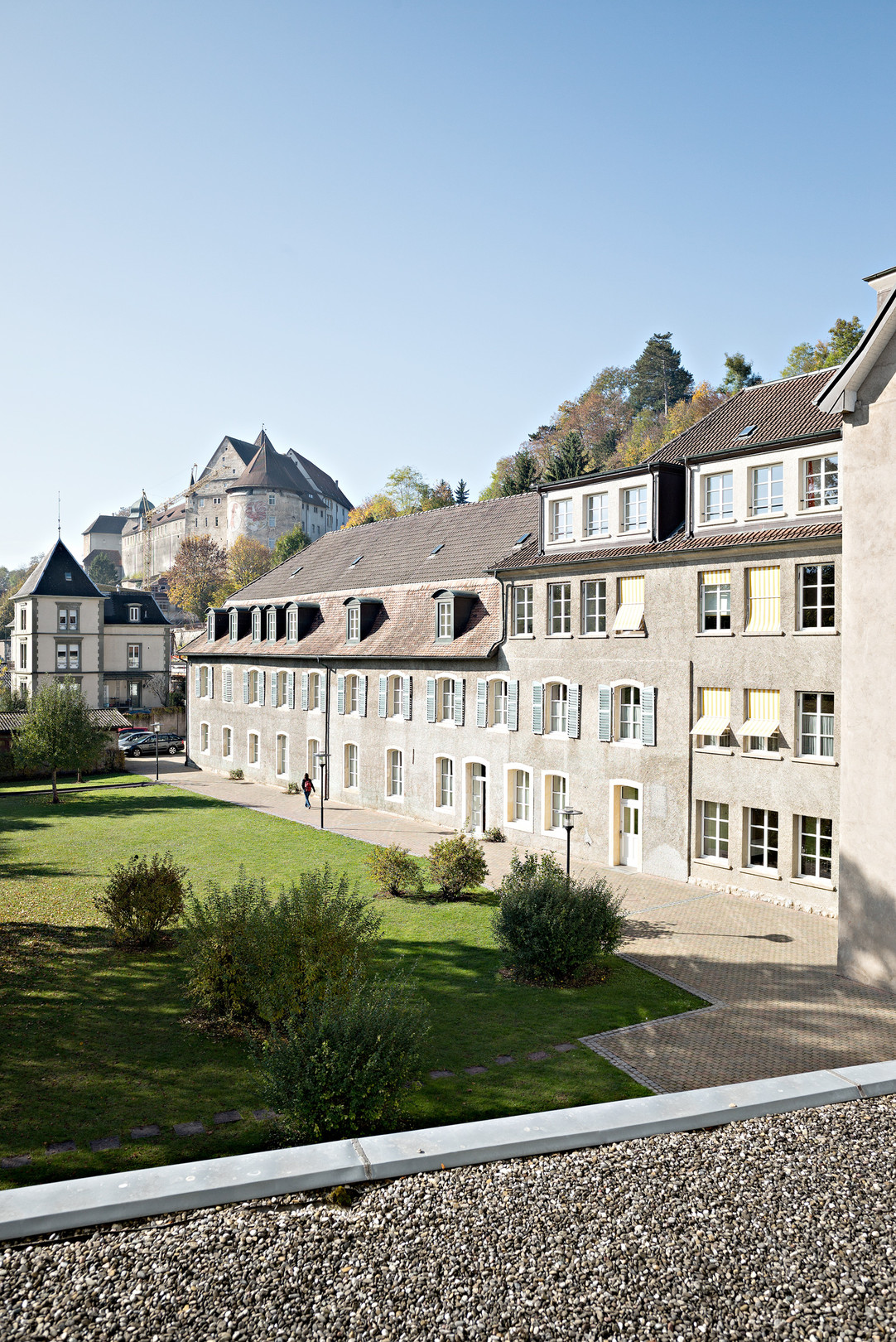 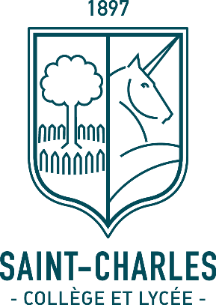 Externat	Rte de Belfort 10 | CP 1156 | CH-2900 Porrentruy | +41 32 466 11 57secretariat@saint-charles.ch | www.saint-charles.ch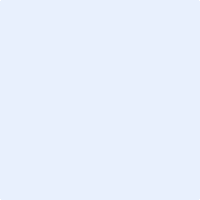 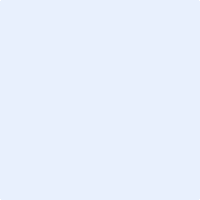 Rte de Belfort 10 | CP 1156 | CH-2900 Porrentruy | +41 32 466 11 57secretariat@saint-charles.ch | www.saint-charles.chINSCIPTION AUX PROGRAMMES SUISSESComment avez-vous entendu parler du Collège et Lycée Saint-Charles ? Par leur signature, les parents et/ou les personnes civilement et/ou financièrement responsables déclarent avoir lu, compris et accepté les conditions générales, les termes concernant la protection des données et financières annexées. Ils déclarent également que toutes les informations mentionnées sont correctes. A REMPLIR UNIQUEMENT SI NECESSAIRE L’inscription est validée dès réception de la finance d’admission (voir conditions générales).CONDITIONS GENERALES EXTERNAT 2021-2022PréambuleLes présentes Conditions générales règlent tous les aspects contractuels entre les parents de nos élèves et le Collège et Lycée Saint-Charles. Elles mentionnent les modalités de communication, les règles de protection des données, les conditions d’admission pour les élèves jurassiens et suisses. Les divers règlements de l’école – règlement général et code vestimentaire sont disponibles sur le site internet et lors de l’entretien d’admission.AdmissionPour être admis au Collège et Lycée Saint-Charles il convient de compléter la demande ad hoc et de la transmettre à l’administration du Collège. Un entretien avec la commission d’admission est requis et l’inscription définitive est validée par le versement de la finance d’admission. Les rabais pour fratrie ne s’appliquent pas à la finance d’admission.Une finance d'admission unique de CHF 500.00 sera perçue pour tout nouvel élève. Elle ne sera pas remboursée en cas d'annulation de l'inscription. Toutes autres ou plus amples indemnités pour rupture de contrat sont expressément réservées.Ecolage, pension et frais générauxLes frais de pension et d’écolage sont détaillés ci-dessous. Ils comprennent les cours à l’horaire du cursus suivi, les devoirs accompagnés ainsi que les prestations détaillées plus bas. Les langues officielles d’enseignement sont le français et l’anglais. Les langues officielles du programme scolaire sont le français, l’anglais, l’allemand, et l’italien au lycée. D’autres langues hors programme officiel peuvent être enseignées hors cursus. Les tarifs des leçons de groupe s’appliquent dès 4 inscrits et plus ; en deçà de 3 inscrits, le cours sera facturé au prix d’un cours privé ou semi-privé.PensionLes frais de pension comprennent le repas de midi.Frais générauxDes frais généraux forfaitaires couvrant les livres, fournitures scolaires, sorties, semaines spéciales (camp de ski, classe verte primaire, voyages, semaine interdisciplinaire), activités culturelles et sportives, frais administratifs généraux sont facturés en deux fois, une première fois avant le début de l’année scolaire, soit en juillet ; la deuxième avant le début du 2e semestre, soit en janvier. Leur montant est différent selon la section de l’école.Le goûter de l’après-midi est inclus dans le forfait général. Cours d'appui et de coaching individuel ou en groupe restreintLes cours d'appui et de coaching en groupe restreint sont facturés au tarif décrit ci-dessous. Les cours privés, semi-privés ou collectifs hors curriculum sont facturés séparément.Cours de préparation aux examens de langue et frais d’examensLes frais de cours de préparation aux examens de langue seront facturés au semestre.Des frais supplémentaires sont également appliqués pour les examens tels que ceux de Cambridge, Goethe, Celi.Les frais d’inscription aux examens ECS de fin de scolarité obligatoire (Ecoles catholiques suisses) et aux examens de maturité sont inclus dans le forfait général.Livres et fournitures scolairesLes manuels scolaires papier sont en prêt à l’école obligatoire, à acheter au lycée. Les livres et cahiers d’exercices ainsi que les fournitures scolaires ainsi que les supports de cours additionnels sont inclus dans le forfait général. Les licences d’utilisation de manuels scolaires numériques sont facturées en sus.Equipement informatiqueChaque élève peut avoir besoin d’un ordinateur, PC ou MAC, compatible avec la suite Office 365, qui est fournie par l’école. Des connexions au réseau sans fil sont à disposition dans l’école. L’école met à disposition un équipement informatique complet, tant dans les salles de classe que dans les salles dédiées à l’enseignement de l’informatique. Lorsque du matériel informatique est prêté à un élève, il en a la responsabilité. En cas de dommage, vol ou perte de ce matériel, des frais seront appliqués.ActivitésLes frais liés aux activités culturelles ou parascolaires sont inclus dans le forfait général.CommunicationPour des raisons écologiques, le Collège et Lycée Saint-Charles privilégie la communication électronique. Par votre signature au bas de ces Conditions générales, vous acceptez implicitement de recevoir automatiquement toutes les correspondances par e-mail. Si vous le ne souhaitez pas, veuillez mettre votre adresse e-mail entre parenthèses sur le formulaire d’inscription.Accord à l’utilisation des photos pour marketing et documentation de l’écolePour des raisons promotionnelles et de marketing le Collège et Lycée Saint-Charles produit et diffuse du matériel promotionnel de manière régulière. Les événements de l’école sont mis en valeur sur notre page Facebook et sur les réseaux sociaux. Si vous ne souhaitez pas que votre enfant paraisse sur ces publications, veuillez le signaler expressément sur le formulaire d’inscription.Protection des donnéesLe Collège et Lycée Saint-Charles respecte la législation suisse en matière de protection des données personnelles. Toute personne peut en tout temps avoir accès à ses données, les modifier ou les faire supprimer, notamment lors du départ de l’école.L’ensemble des données personnelles récoltées par le Collège et Lycée Saint-Charles lors de l’inscription sont utilisées en vue de l’admission, de la gestion administrative de leurs études et éventuellement de l’internat au sein du Collège et Lycée Saint-Charles, de même que pour la réalisation des autres prestations offertes aux élèves.Le Collège et Lycée Saint-Charles peut, sous certaines conditions, transmettre les données personnelles à d’autres intervenants de l’école auxquels il sous-traite des services (cuisine, partenaires de voyages et organisateurs de camps extrascolaires).FacturationLa facturation pour les frais d’écolage et de pension est effectuée annuellement, avec 12 bulletins de versement. Les factures sont payables d’avance, avant le début des cours. Il est possible de demander une facturation mensuelle. Tous les frais supplémentaires non inclus seront facturés séparément deux fois par année. Les paiements cash ne sont pas acceptés. En cas d’arrivée ou de changement en cours d’année, l’écolage sera facturé au prorata depuis le premier jour du mois.Délais de paiementLes factures doivent être réglées dans le délai imparti; la monnaie est le franc suisse (CHF).Passé ce délai il est calculé un intérêt moratoire de 1% par mois. Des frais administratifs et de rappel sont facturés en cas de retard de paiement :1er rappel : CHF 20.-2e rappel : CHF 50.-3e rappel : CHF 100.-Aucune réservation de place ne pourra être effectuée tant que les frais d’admission n’auront pas été versés. Toute réclamation concernant les factures doit être adressée, par courrier, au Collège dans les 30 jours qui suivent leur émission.Tant que les frais facturés n’auront pas été réglés les élèves ne pourront pas se rendre en classe.Annulation, changement de statut, notification, renvoi et frais afférentsPour les nouveaux élèves : En cas de résiliation de l’inscription avant le 30 juin, des frais d’annulation équivalents à 2 mois d’écolage seront facturés.
Des frais d'annulation équivalents à trois mois d'écolage seront appliqués si l'inscription est annulée après le 30 juin.Pour les élèves actuels :En cas de retrait d’un élève décidé par les parents, avant la fin de l'année scolaire, tous les frais du trimestre en cours sont dus.Sauf avis écrit des parents avant le 31 mars, les élèves sont inscrits tacitement pour l’année scolaire suivante. Si l'annulation de réinscription tacite intervient après le 31 mars, la facture d'écolage des premiers trois mois sera due à titre de dédommagement.En cas de renvoi d'un élève, tous les frais du semestre en cours sont dus. Absences des élèvesA partir de la 4e semaine consécutive d’absence motivée, la demi-pension n’est plus facturée. Une réduction sera accordée aux internes.Aucune autre réduction n’est faite ni sur l’écolage ni sur les autres taxes. Réductions familialesLes enfants d’une même famille bénéficient des réductions suivantes : 2ème enfant : 10% sur l’écolage et la pension ;3ème enfant : 15% sur l’écolage et la pension. Aucune réduction sur les autres rubriques facturées.Bourses du Canton du Jura pour lycéensLes lycéens domiciliés dans le canton bénéficient de bourses de l’Etat conformément aux lois qui régissent les écoles officielles. En début d’année scolaire, les informations et formules nécessaires sont transmises par le biais des maîtres de classe.Bourses du Canton du Jura pour les élèves de la scolarité obligatoireNos élèves peuvent demander, dans certains cas, des bourses pour la scolarité obligatoire. Les informations et formules nécessaires sont transmises en début d’année scolaire.Contributions des communes jurassiennes à l’écolage pour la scolarité secondaireCertaines communes versent, soit aux parents, soit directement au Collège et Lycée Saint-Charles, une partie des écolages qu’elles seraient tenues de verser aux écoles secondaires publiques de la République et Canton du Jura. Le secrétariat du Collège et Lycée Saint-Charles ou votre secrétariat communal vous renseignera. Code de conduite et règlement de l'école (tenue vestimentaire, drogues, alcool, respect interindividuel)Les code de conduite et règlement de l'école sont disponibles sur le site et font partie intégrante des Conditions générales. Le non-respect des codes de conduite conduira à des mesures disciplinaires. En cas de violation grave du présent contrat ou des codes de conduite en vigueur l'élève peut être renvoyé avec effet immédiat.Par leur signature, les parents acceptent que l'école puisse tester leur enfant pour la consommation d'alcool et de drogues non prescrites. Les parents reconnaissent par la présente que l'élève qui fournit, possède ou est testé positif pour des médicaments sans ordonnance ou pour des drogues sera tenu de quitter l'école avec des pénalités de renvoi.Effets personnelsL’école décourage vivement les élèves à apporter des éléments de haute valeur comme des vêtements de marques, montres ou bijoux à l'école. La Direction décline toute responsabilité pour les pièces non marquées et / ou les valeurs non déposées chez les préfets d'internat. Changement des conditions financièresDès leur acceptation, ces conditions financières s'appliquent à tous les élèves admis pour l'année scolaire en cours, quelle que soit l'édition des conditions financières initialement signée par les parents. La présente édition des conditions financières s'applique automatiquement à tous les parents. Elles leur sont adressées sur simple demande au secrétariat.Loi applicable et for juridiqueLa législation suisse est la seule applicable aux rapports découlant de ce contrat, quel que soit le domicile des parents ou des représentants légaux. Il est fait élection de domicile et de for juridique dans le Canton du Jura à Porrentruy, pour toutes les difficultés pouvant surgir en relation avec le présent contrat.Par leur signature, les parents ou responsables légaux de l’élève s’engagent à accepter pleinement les conditions générales, les règlements de l’école et codes de conduite joints, et en cas de réinscription, les conditions générales qui seront adaptées pour les années suivantes ainsi que toute clauses faisant partie du règlement du Collège et Lycée Saint-Charles.Parent 1 Nom et Prénom :      Date et lieu :      Signature :      Parent 2 Nom et Prénom :      Date et lieu :      Signature :      Autre représentant légalNom et Prénom :      Date et lieu :      Signature :      ElèveNom :      Prénom :      Sexe              fille      garçonDate de naissance :      Nationalité principale :      Lieu d’origine :       Langue maternelle :      Autres langues maîtrisées :      Tél. portable :      Prend-il son téléphone à l’école ?  oui  non Courriel :      Religion :      Numéro AVS :      Assurance maladie :      N° d’assuré(e ) :      Assurance RC :      Assurance RC :      Abonnement de transport :         oui    nonSi oui lequel :   Demi-tarif        AG     VagABOnd (préciser zone) :       	           Autre (préciser) :      Abonnement de transport :         oui    nonSi oui lequel :   Demi-tarif        AG     VagABOnd (préciser zone) :       	           Autre (préciser) :      Frères et sœurs au Collège et Lycée Saint-Charles :	Frères et sœurs au Collège et Lycée Saint-Charles :	A REMPLIR SI DIFFERENT DES PARENTS 1 ET 2 A REMPLIR SI DIFFERENT DES PARENTS 1 ET 2 Informations scolairesEcole actuelle :      Année scolaire actuelle :      A redoublé   oui    nonCoordonnées du maître de classe ou directeur de l’école actuelle :      Coordonnées du maître de classe ou directeur de l’école actuelle :      Date d’entrée souhaitée :      Classe souhaitée (voici ci-dessous) : Ecole primaire bilingue français-anglaisEcole primaire bilingue français-anglais5e  Harmos  6e Harmos  7e Harmos  8e Harmos 5e  Harmos  6e Harmos  7e Harmos  8e Harmos 9e Harmos  10e Harmos 11e Harmos  Niveau A  Niveau B Inscription 10 et 11 Harmos – niveau ALatin  	Mathématiques appliquées et sciences  9e Harmos  10e Harmos 11e Harmos  Niveau A  Niveau B Inscription 10 et 11 Harmos – niveau ALatin  	Mathématiques appliquées et sciences  Lycée (maturité bilingue et maturité classique)Lycée (maturité bilingue et maturité classique)Maturité gymnasiale bilingue (français-anglais) 	Maturité gymnasiale classique Maturité gymnasiale bilingue (français-anglais) 	Maturité gymnasiale classique NOTESUne même langue ne peut être choisie qu'une seule fois;Le choix de l'anglais et du latin suppose que ces langues aient été étudiées en scolarité obligatoire;Pour la maturité bilingue, l’anglais et les arts visuels sont obligatoires.NOTESUne même langue ne peut être choisie qu'une seule fois;Le choix de l'anglais et du latin suppose que ces langues aient été étudiées en scolarité obligatoire;Pour la maturité bilingue, l’anglais et les arts visuels sont obligatoires.Langue II (examen écrit et oral en terminale)Allemand 	Italien (ab initio) Langue II (examen écrit et oral en terminale)Allemand 	Italien (ab initio) Langue III (pas d’examen)Anglais 	Latin 	 Grec Langue III (pas d’examen)Anglais 	Latin 	 Grec ArtsArts visuels 	Musique ArtsArts visuels 	Musique Option spécifique (examen écrit et oral en terminale) choix 1	choix 2 (au cas où le choix 1 ne pourrait être satisfait faute d'un nombre suffisant d'inscriptions)anglais		grec		latin		italien		économie et droit		biologie et chimie		Option spécifique (examen écrit et oral en terminale) choix 1	choix 2 (au cas où le choix 1 ne pourrait être satisfait faute d'un nombre suffisant d'inscriptions)anglais		grec		latin		italien		économie et droit		biologie et chimie		Option complémentaire à partir de la 3ème année (examen écrit et oral en terminale)choix 1	choix 2 (au cas où le choix 1 ne pourrait être satisfait faute d'un nombre suffisant d'inscriptions)Géographie 		Arts visuels 		Physique 		Sciences des religions 		Economie et droit		Biologie		Philosophie 		Informatique		SECTION INTERNATIONALE. INTERNATIONAL BACCALAUREATE PROGRAMMESOption complémentaire à partir de la 3ème année (examen écrit et oral en terminale)choix 1	choix 2 (au cas où le choix 1 ne pourrait être satisfait faute d'un nombre suffisant d'inscriptions)Géographie 		Arts visuels 		Physique 		Sciences des religions 		Economie et droit		Biologie		Philosophie 		Informatique		SECTION INTERNATIONALE. INTERNATIONAL BACCALAUREATE PROGRAMMESMiddle schoolMYP 3 (Grade 8, middle school program) tous les sujets sont obligatoires  Langue et littératureAnglais (obligatoire)Niveau de langue anglais: intermédiaire  avancé Espagnol (au lieu de l’allemand)Niveau de langue espagnol:  intermédiaire  avancé Langue B acquisition :Français acquisition (obligatoire)Niveau de langue: débutant   intermédiaire  avancé Allemand       Niveau de langue allemand: débutant   intermédiaire  avancé Senior schoolMYP 4 (Grade 9, high school program) tous les sujets sont obligatoires  Langue et littératureAnglais (obligatoire)Niveau de langue anglais: intermédiaire  avancé Espagnol (au lieu de l’allemand)Niveau de langue espagnol: intermédiaire  avancé Langue B acquisition :Français acquisition (obligatoire)Niveau de langue: débutant   intermédiaire  avancé Allemand       Niveau de langue allemand: débutant   intermédiaire  avancé MYP 5 (Grade 10, high school program) tous les sujets sont oblogatoires   Langue et littératureAnglais (obligatoire)Niveau de langue anglais: intermédiaire  avancé Espagnol (au lieu de l’allemand)Niveau de langue espagnol: intermédiaire  avancé Langue B acquisition :Français acquisition (obligatoire)Niveau de langue: débutant   intermédiaire  avancé Allemand       Niveau de langue allemand: débutant   intermédiaire  avancé Note: l’étude de la langue française est obligatoire dans notre école en tant que matière fondamentale.                        DP 1 – Grade 11  DP 2 - Grade 12  Le programme se compose du tronc commun obligatoire et de six sujets à choix dans les groupes de domaines. Trois sujets sont à prendre en niveau standard (SL) et trois sujets en niveau supérieur (HL). Le tronc commun est constitué du programme CAS (créativité, action, service), le programme ToK (théorie de la connaissance) et de l’essai (recherche personnelle).Groupe 1         Littérature Anglaise         		SL          	 HL	Littérature Espagnole	SL 	HL Groupe 2          Français B       				SL         	HL  		             	Allemand B				SL 		HL                            Espagnol B                                                    SL 		HL                            Français ab initio                                          SL 	Groupe 3          Histoire				SL       	HL            	Géographie				SL 		HL                           	Economie				SL 		HL       Groupe 4          Mathematics Analysis and approaches  SL          	HL  Groupe 5       	Chimie				              SL 		HL 		             	Physique				SL 		HL Biologie        				SL         	HL Groupe 6          Arts Visuels        			SL         	HL  Tronc commun obligatoire : CAS, ToK et Extended Essay Middle schoolMYP 3 (Grade 8, middle school program) tous les sujets sont obligatoires  Langue et littératureAnglais (obligatoire)Niveau de langue anglais: intermédiaire  avancé Espagnol (au lieu de l’allemand)Niveau de langue espagnol:  intermédiaire  avancé Langue B acquisition :Français acquisition (obligatoire)Niveau de langue: débutant   intermédiaire  avancé Allemand       Niveau de langue allemand: débutant   intermédiaire  avancé Senior schoolMYP 4 (Grade 9, high school program) tous les sujets sont obligatoires  Langue et littératureAnglais (obligatoire)Niveau de langue anglais: intermédiaire  avancé Espagnol (au lieu de l’allemand)Niveau de langue espagnol: intermédiaire  avancé Langue B acquisition :Français acquisition (obligatoire)Niveau de langue: débutant   intermédiaire  avancé Allemand       Niveau de langue allemand: débutant   intermédiaire  avancé MYP 5 (Grade 10, high school program) tous les sujets sont oblogatoires   Langue et littératureAnglais (obligatoire)Niveau de langue anglais: intermédiaire  avancé Espagnol (au lieu de l’allemand)Niveau de langue espagnol: intermédiaire  avancé Langue B acquisition :Français acquisition (obligatoire)Niveau de langue: débutant   intermédiaire  avancé Allemand       Niveau de langue allemand: débutant   intermédiaire  avancé Note: l’étude de la langue française est obligatoire dans notre école en tant que matière fondamentale.                        DP 1 – Grade 11  DP 2 - Grade 12  Le programme se compose du tronc commun obligatoire et de six sujets à choix dans les groupes de domaines. Trois sujets sont à prendre en niveau standard (SL) et trois sujets en niveau supérieur (HL). Le tronc commun est constitué du programme CAS (créativité, action, service), le programme ToK (théorie de la connaissance) et de l’essai (recherche personnelle).Groupe 1         Littérature Anglaise         		SL          	 HL	Littérature Espagnole	SL 	HL Groupe 2          Français B       				SL         	HL  		             	Allemand B				SL 		HL                            Espagnol B                                                    SL 		HL                            Français ab initio                                          SL 	Groupe 3          Histoire				SL       	HL            	Géographie				SL 		HL                           	Economie				SL 		HL       Groupe 4          Mathematics Analysis and approaches  SL          	HL  Groupe 5       	Chimie				              SL 		HL 		             	Physique				SL 		HL Biologie        				SL         	HL Groupe 6          Arts Visuels        			SL         	HL  Tronc commun obligatoire : CAS, ToK et Extended Essay Informations générales   Parent d’un élève actuellement inscrit/parent d’un ancien élève Famille / amis Site internet Evénements organisés par l’école Publicité Autre Préciser :       Agent d’éducation (préciser) :       Agent d’éducation (préciser) :      Modalités de paiement  Annuel		 Semestriel	 Mensuel x 10	Remarques particulières  Fondation du Collège et Lycée Saint-Charles Je souhaite faire un don au fond de bourse du Collège et Lycée Saint-Charles          oui      non   Droit à l’imageJ’autorise que la photo de mon enfant soit utilisée dans la communication de l’école  oui    non   Documents à fournir  pour valider l’inscriptionPhoto passeport récenteQuestionnaire confidentielPhotocopie de la pièce d’identité de l’élève (passeport ou carte d’identité ou permis de séjour)Photocopie de la pièce d’identité des parents (passeport ou carte d’identité ou permis de séjour)Attestation de la commune de domicileBulletins scolaires des deux dernières annéesRapport et décisions de mesure de compensation octroyées (cf. point 4)Signature des parents ou représentant légal Date      		Signature du parent 1      Date      		Signature du parent 2      Date      		Signature du représentant légal       FINANCE D’ADMISSIONCHF 500.-FRAIS D’ECOLAGEFRAIS D’ECOLAGEFRAIS D’ECOLAGEJURAHORS CANTONECOLE PRIMAIRE CURSUS CHCHF 6'600.-CHF 14'400.-ECOLE SECONDAIRE CURSUS CH (COLLEGE)CHF 7'200.-CHF 18'000.-LYCEE MATURITE SUISSE (FRANÇAIS)CHF 9'600.-CHF 20'400.-LYCEE MATURITE SUISSE BILINGUE ANGLAIS-FRANÇAISCHF 12'000.-CHF 24'000.-SECTION INTERNATIONALE IB MYP 3CHF 18’000.-CHF 20'000.-SECTION INTERNATIONALE IB MYP 4CHF 20’000.-CHF 30’000.-SECTION INTERNATIONALE IB MYP 5CHF 20’000.-CHF 30’000.-SECTION INTERNATIONALE IB DPCHF 22'000.-CHF 30'000.-FRAIS DE PENSION ANNUELSFRAIS DE PENSION ANNUELS1 REPAS PAR SEMAINECHF 390.-2 REPAS PAR SEMAINECHF 780.-3 REPAS PAR SEMAINECHF 1'170.-4 REPAS PAR SEMAINECHF 1'560.-5 REPAS PAR SEMAINECHF 1'950.-FRAIS GENERAUXFRAIS GENERAUXFRAIS GENERAUXJURAHORS CANTONECOLE PRIMAIRECHF 1’000.-CHF 1’000.-ECOLE SECONDAIRE CURSUS CH (COLLEGE)CHF 1’500.-CHF 1'500.-LYCEE MATURITE SUISSE (FRANÇAIS)CHF 1’500.-CHF 1’500.-LYCEE MATURITE SUISSE BILINGUE ANGLAIS-FRANÇAISCHF 1’500.-CHF 1’500.-SECTION INTERNATIONALE IB MYP 3CHF 1’500.-CHF 1’500.-SECTION INTERNATIONALE IB MYP 4CHF 1’500.-CHF 1’500.-SECTION INTERNATIONALE IB MYP 5CHF 1’500.-CHF 1’500.-SECTION INTERNATIONALE IB DP CHF 2’500.-CHF 2’500.-COURS PRIVES, SEMI-PRIVES ET COLLECTIFS – APPUIS ET COACHING SCOLAIRE INDIVIDUELCOURS PRIVES, SEMI-PRIVES ET COLLECTIFS – APPUIS ET COACHING SCOLAIRE INDIVIDUELCOURS PRIVES (PERIODE DE 45 MINUTES)CHF 100.-COURS SEMI-PRIVES MAX. 3 ELEVES (PERIODES DE 45 MINUTES)CHF 60.-COURS COLLECTIFS (DES QUATRE ELEVES, PERIODES DE 45 MINUTES)CHF 30.-AUTRES PRESTATIONS ACADEMIQUESAUTRES PRESTATIONS ACADEMIQUESCOURS DE PREPARATION AUX EXAMENS DE LANGUE PAR SEMESTRECHF 1000.- FRAIS D’EXAMENSFRAIS D’EXAMENSFRAIS D’EXAMEN DE LANGUECHF 400.-EXAMENS IB DPCHF 2'980.-